Domáce úlohy zo slovenského jazyka a literatúry od 18. 01. 2021 do 22. 01. 2021     Meno a priezvisko:Trieda - ročník: VIII. B – 7. ročníkVypracovala: Mgr. Kamila Gábor LörincováPrepíš slová s písmenom X, x do riadkov písaným písmom.taxík ________________________________________________________________________	Xaver ___________________________________________	mixér________________________________________________________________________	Xeňa ____________________________________________mixovať__________________________________________taxikár __________________________________________saxofón __________________________________________xylofón __________________________________________fixka ____________________________________________boxer____________________________________________pexeso ___________________________________________box ______________________________________________Alex _____________________________________________Max _____________________________________________text ______________________________________________relax _____________________________________________Vyfarbi okienka, v ktorých sú slová s písmenom X, x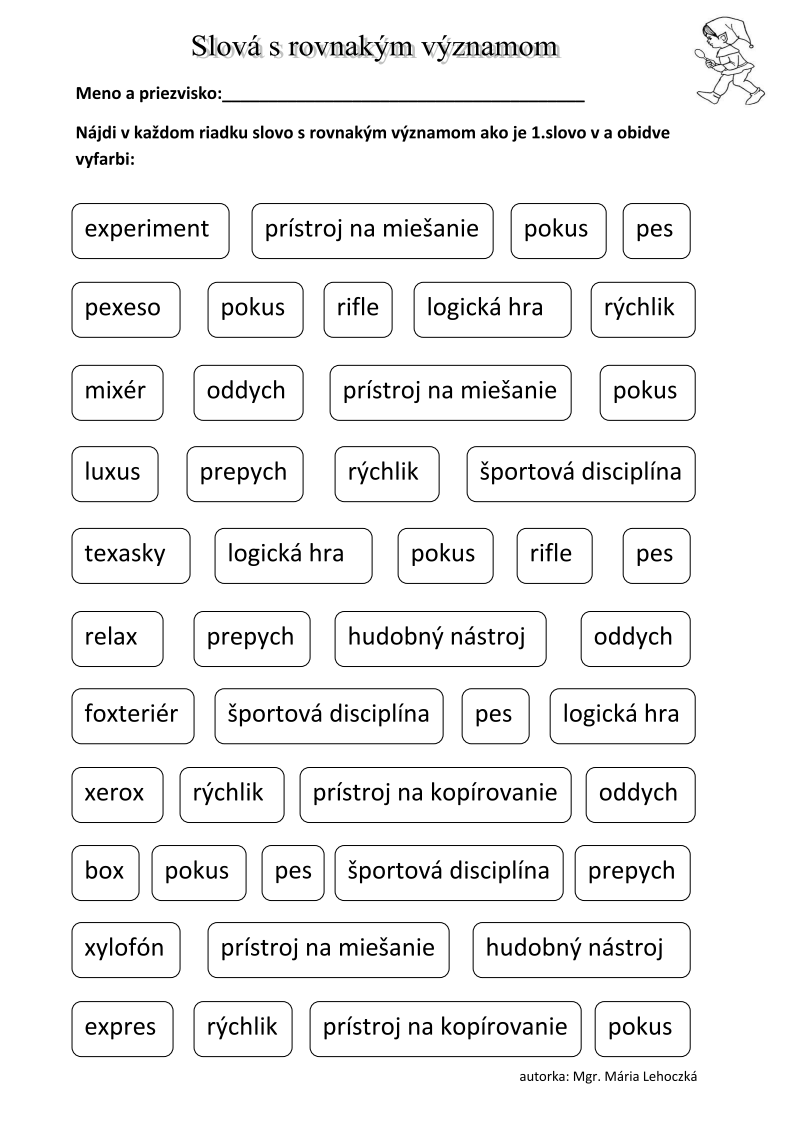 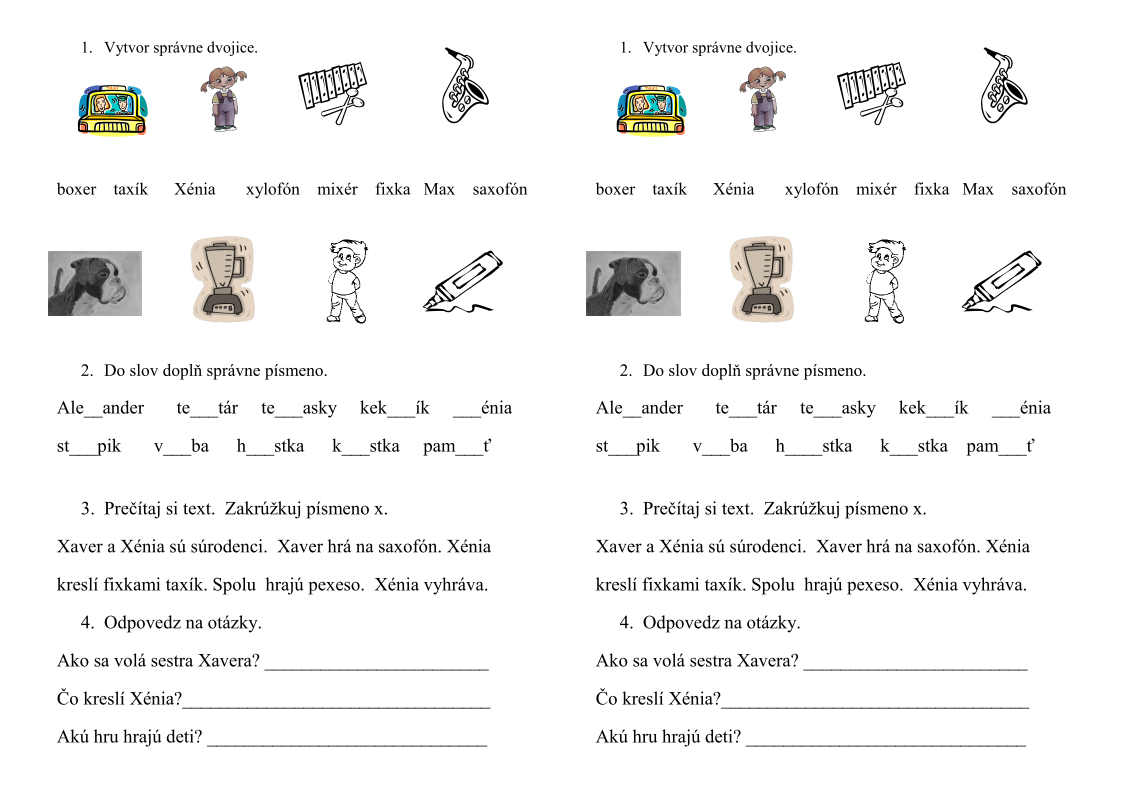 Prečítaj a napíš slová s x ,X.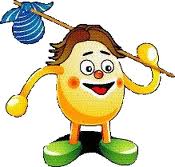 1. Prečítaj text „Čítame s Maxom“Čítame s MaxomXénia je moja sestra. Rada hráva pexeso. Mamička jej kúpila fixky. Môj ocino je taxikár. Má rád hudbu. Vie hrať na saxofóne. Mne kúpili xylofón. Mamke sa pokazil mixér. Mixovala nezrelé jahody. Dedko Alexej je maliar. Bratranec Xaver je žiak. Chodí rád na box.2. Vyhľadaj v texte „Čítame s Maxom“ slová s písmenom X, x a podčiarkni     ich.3. Prepíš podčiarknuté slová s písmenom X, x do riadkov.________________________________________________________________________________________________________________________________________________________________________________________________4. Prepíš text „Čítame s Maxom“ do riadkov.________________________________________________________________________________________________________________________________________________________________________________________________________________________________________________________________________________________________________________________________________________________________________________________________________________________________________________________________mixérboxertextreflextextilfixkapexesotexaskyfoxteriérxylofónsaxofónneexistovaťnamixovaťtaxíkomtaxamixérboxertextreflextextilfixkapexesotexaskyfoxteriérxylofónsaxofónneexistovaťnamixovaťtaxíkomtaxa